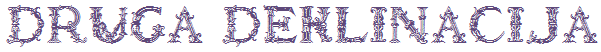 Po drugi ali o deklinaciji se sklanjajo samostalniki moškega spola na končnico -us in končnico -er ter samostalniki srednjega spola na končnico -um, katerih osnova se končuje na -o. V genetivu singulara se končujejo na -i, v genetivu plurala pa imajo končnico -orum. Večina samostalnikov na končnico -us je moškega spola; ženskega so le humus (zemlja), imena dežel, mest in otokov grškega izvora (pr: Aegyptus -  Egipt) in imena dreves (pr: pirus - hruška). Vsi samostalniki na končnico -er so moškega spola in se sklanjajo kot samostalniki na končnico -us. Ločimo samostalnike, ki pri sklanjanju e obdržijo (puer - deček) in tiste, ki ga ne (ager - polje).Samostalniki na končnico -um so srednjega spola. V obeh številih imajo po tri sklone enake (nominativ, akuzativ in vokativ); v pluralu se ti trije skloni končujejo na -a.SINGULAR  (ednina)SINGULAR  (ednina)PLURAL (množina)PLURAL (množina)NOMINATIVamic - USprijateljamic - IprijateljiGENETIVamic - Iprijateljaamic - ORUMprijateljevDATIVamic - Oprijateljuamic - ISprijateljemAKUZATIVamic - UMprijateljaamic - OSprijateljeVOKATIVamic -E!prijatelj!amic - I!prijatelji!ABLATIV(cum) amic -Os prijateljem(cum) amic - ISs prijateljiSINGULAR  (ednina)SINGULAR  (ednina)PLURAL (množina)PLURAL (množina)NOMINATIVpu - ERdečekpuer - IdečkiGENETIVpuer -Idečkapuer - ORUMdečkovDATIVpuer - Odečkupuer -ISdečkomAKUZATIVpuer - UMdečkapuer - OSdečkeVOKATIVpu - ER!deček!puer - I!dečki!ABLATIV(cum) puer -Oz dečkom(cum) puer - ISz dečkiSINGULAR  (ednina)SINGULAR  (ednina)PLURAL (množina)PLURAL (množina)NOMINATIVoppid - UMmestooppid - AmestaGENETIVoppid - Imestaoppid - ORUMmestDATIVoppid - Omestuoppid - ISmestomAKUZATIVoppid - UMmestooppid - AmestaVOKATIVoppid - UM!mesto!oppid - A!mesta!ABLATIV(de) oppid - Oo mestu(de) oppid - ISo mestih